Об определении специализированной площадки для складирования загрязненного снегаВ соответствии со статьей 14 Федерального закона от 06.10.2003 № 2003 № 131-ФЗ «Об общих принципах организации местного самоуправления в Российской Федерации», санитарными правилами и нормами СанПиН 2.1.3684-21 «Санитарно-эпидемиологические требования к содержанию территорий городских и сельских поселений, к водным объектам, питьевой воде и питьевому водоснабжению, атмосферному воздуху, почвам, жилым помещениям, эксплуатации производственных, общественных помещений, организации и проведению санитарно-противоэпидемических (профилактических) мероприятий, утвержденными Постановлением Главного государственного санитарного врача РФ от 28 января 2021 г. № 3, СП 32.13330.2018 «СНиП 2.04.03-85 Канализация. Наружные сети и сооружения», утвержденными Приказом Министерства строительства и жилищно-коммунального хозяйства РФ от 25 декабря 2018 г. № 860/пр, во исполнение решения Канашского районного суда Чувашской Республики по делу от 08 августа 2023 года № 2-1004/2023, в целях обеспечения своевременной очистки улиц и надлежащего содержания территории Канашского муниципального округа Чувашской Республики, Администрация Канашского муниципального округа Чувашской Республики                          п о с т а н о в л я е т:Определить в качестве специализированной площадки для складирования загрязненного снега в зимний период открытую площадку на земельном участке с кадастровым номером 21:11:140306:170, площадью 600 кв.м., категория земель: земли промышленности, энергетики, транспорта, связи, радиовещания, телевидения, информатики, земли для обеспечения космической деятельности, земли обороны, безопасности и земли иного специального назначения, вид разрешенного использования: для производственно-хозяйственной деятельности, по адресу: Чувашская Республика, Канашский район, с/пос. Асхвинское, д. Большие Бикшихи (схема прилагается). Рекомендовать организациям, осуществляющим содержание автомобильных дорог в зимний период, вывозить снег на место, определенное пунктом 1 настоящего постановления.Запретить предприятиям, организациям и частным лицам вывоз строительного мусора и бытовых отходов на площадку для складирования загрязненного снега.Управлению по благоустройству и развитию территорий администрации Канашского муниципального округа Чувашской Республики по окончанию зимнего периода выполнить благоустройство и санитарную очистку места для складирования снега в зимний период.Опубликовать настоящее постановление в периодическом печатном издании «Вестник органов местного самоуправления Канашского муниципального округа Чувашской Республики» и разместить на официальном сайте Канашского муниципального округа Чувашской Республики в информационно-телекоммуникационной сети «Интернет».Контроль за исполнением настоящего постановления возложить на заместителя главы администрации - начальника управления сельского хозяйства, экономики и инвестиционной деятельности администрации Канашского муниципального округа Чувашской Республики.Настоящее постановление вступает в силу после его официального опубликования. Глава муниципального округа                                                                            С.Н. МихайловПриложение к постановлению администрации Канашского муниципального округа Чувашской Республики от __ __________ 2024 № _____Место для складирования снега в зимний период на территории Канашского муниципального округа Чувашской Республики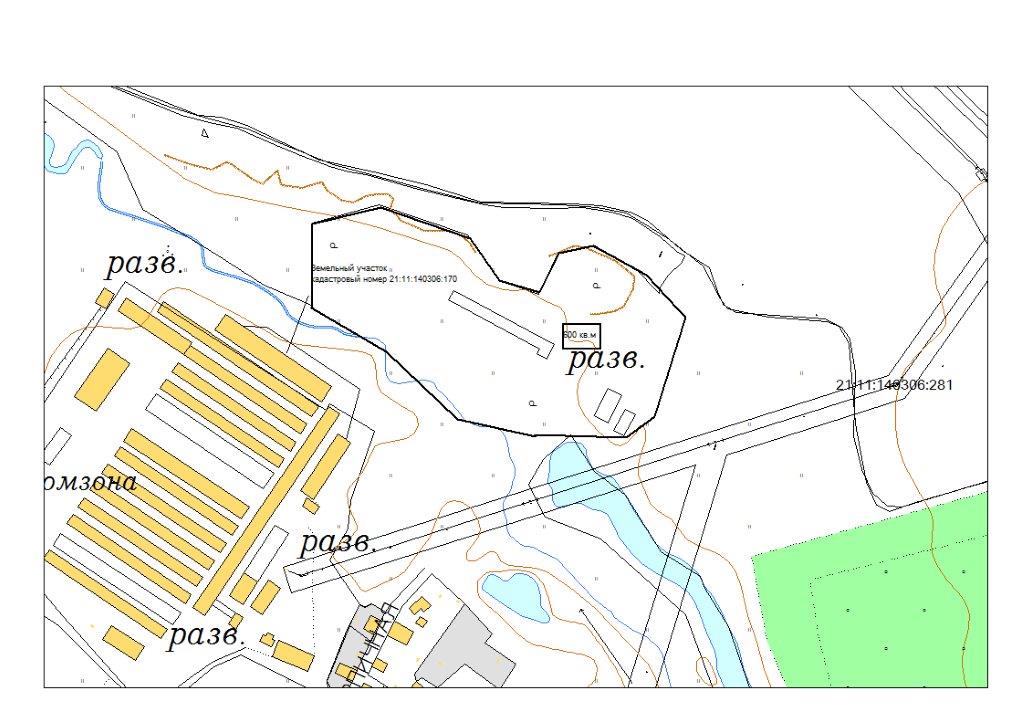 ЧĂВАШ РЕСПУБЛИКИНКАНАШМУНИЦИПАЛЛĂ ОКРУГĚНАДМИНИСТРАЦИЙĚЙЫШĂНУ05.03.2024  365 № Канаш хули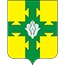 АДМИНИСТРАЦИЯКАНАШСКОГО МУНИЦИПАЛЬНОГО ОКРУГАЧУВАШСКОЙ РЕСПУБЛИКИПОСТАНОВЛЕНИЕ05.03.2024   № 365 город Канаш